Классный час ко Дню Матери: «Имя ангела-мама» Автор: Ковальчук Мария Владимировна, учитель начальных классов МБОУ СОШ №9 х.Привольный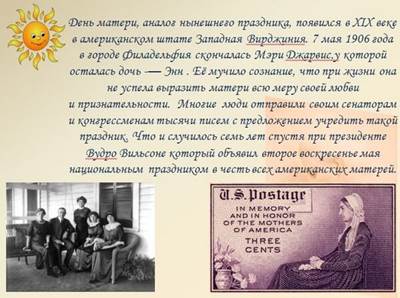 Цель: поддержать традиции бережного отношения к женщине, закрепить семейные устои, особо отметить значение в нашей жизни главного человека - Мамы.Задачи:1. образовательная: создать условия, при которых учащиеся осознают роль матери в жизни каждого человека;  через игровые формы рассмотреть суть понятия – МАМА.2. развивающая:  продолжить формирование  познавательных интересов, расширение общего кругозора3. воспитательная: способствовать воспитанию  уважительного отношения к матери, к женщине,  чувства прекрасного.Предварительная подготовка:1. Оформление: песни о матерях, о женщинах.2. Презентация «Семейный альбом».Ход  проведения классного часаI. Организационный момент1. Звучит лирическая музыка, на экране заставкаНаш разговор сегодня пойдет об обыденном и вечном. О маме. Слово «мама» - особое слово. Оно рождается вместе с нами, сопровождает нас   в годы взросления и зрелости. Его лепечет дитя в колыбели, с любовью произносит отрок и глубокий старец.II. Историческая справкаИстория создания праздникаВедущий 1. Во многих странах мира отмечают День матери, правда, в разное время.Ведущий 2. В День матери чествуются только матери и беременные женщины, а не все представительницы слабого пола.Ведущий 1. По некоторым источникам традиция празднования Дня матери берет начало еще в древнем Риме, Римляне посвящали три дня в марте (с 22 по 25) матери богов – восточной КибелеВедущий 2. Древние греки отдавали дань уважения матери всех богов - Гее.Ведущий 1. Для кельтов Днем матери был день чествования богини Бриджит.Ведущий 2. На Руси почиталась Мокоша - Богиня материнстваВедущий 1 С XVII по XIX век в Великобритании отмечалось «мамино воскресенье» .В этот день юноши и девушки, которые работали подмастерьями или слугами, возвращаясь домой, приносили в подарок своим мамам фруктовый пирог. Традиционно этот старинный английский праздник отмечался 22 марта.Ведущий 2. Подобные традиции известны и в провинциях Шампань (Франция) и Валлонь (Бельгия).Ведущий 1. День матери, аналог нынешнего праздника, появился в XIX веке в американском штате Западная Вирджиния. 7 мая 1906 года в городе Филадельфия скончалась Мэри Джарвис, у  которой осталась дочь -  Энн Джарвис.Ведущий 2. Жизнь без любящей и мудрой мамы была невыносима для бездетной Энн Джарвис. Её мучило сознание, что при жизни она не успела выразить матери всю меру своей любви и признательности.  Многие  люди отправили своим сенаторам и конгрессменам тысячи писем с предложением учредить такой праздник – день матери.  Что и случилось семь лет спустя при президенте Вудро Вилсоне,  который объявил второе воскресенье мая национальным праздником в честь всех американских матерей.Ведущий 1. Вслед за США второе воскресенье мая объявили праздником 23 страны (в их числе:Бахрейн, Гонконг, Индия, Малайзия, Мексика, Никарагуа, Объединённые Арабские Эмираты, Оман, Пакистан, Катар, Саудовская Аравия, Сингапур и др.), а ещё более 30 отмечают праздник в другие дни.Ведущий 2. В США и Австралии существует традиция носить в этот день на одежде цветок гвоздики. Причем цвет имеет значение, так цветная гвоздика имеет значение «мать человека жива», а белые цветы прикалывают к одежде в память об ушедших матеряхДень матери в РоссииВедущий 1. В России День матери стали отмечать сравнительно недавно. Установленный Указом Президента Российской Федерации Б. Н. Ельцина № 120 «О Дне матери» от 30 января 1998 года, он празднуется в последнее воскресенье ноября, воздавая должное материнскому труду и их бескорыстной жертве ради блага своих детей.Звучит тихая музыка. Начинается просмотр видеоролика «Имя ангела- мама!», которую озвучивают ведущие.За день до рождения ребенок спросил у Бога:-Я не знаю, что я должен делать в этом Мире.Бог ответил:-Я подарю тебе Ангела, который всегда будет рядом с тобой.-Но я не понимаю его язык...-Ангел будет учить тебя своему языку.Он будет охранять тебя от всех бед.-Как и когда я должен вернуться к тебе?-Твой Ангел скажет тебе всё.- А как зовут моего Ангела?- Неважно, как его зовут...ты будешь называть его: MAMA...Ведущий: Сегодня я, вместе со своими соведущими, участниками нашего праздника, хотела бы подарить приятные минуты радости,  сидящим в этом классе женщинам – мамам.Итак, для вас, хрупкие и нежные, для вас, милые и ласковые мамы, для вас, наши дорогие и прекрасные женщины наш сегодняшний праздник.СценкаУчастник 1. Знаете ли вы качества, присущие мамам?Участник 2. Д О Б Р О Т А  - Этим качеством обладает каждая любящая дитя мама.Мамочка наша родная!Эти нежные строки — тебе,Самой милой и самой красивой,Самой доброй на этой земле.Участник 3.  Н Е Ж Н О С Т Ь  - Это свойство души можно увидеть во взгляде мамы, услышать в ее голосе.Есть самое нежное слово на свете:Его произносят в младенчестве дети,Его вспоминают в разлуке и муке —   «Мама!»Учатсник 4.  М У Д Р О С Т Ь  - Умение разумно решать разные сложные вопросы, давать мудрые советы.Мама! Какое хорошее слово!Мама все время быть рядом готоваВ минуту несчастья всегда она рядом,Поддержит улыбкой, и словом, и взглядом.Разделит надежды, утешит, поймет,По жизни уверенно рядом пойдет.Всегда без оглядки поверить ей можно,Ей тайну любую доверить несложно.Соведущий 1. Мама – это имя Бога на устах и в сердцах маленьких детей. Всё прекрасное в человеке – от лучей солнца и от сердца матери. Мама – это вечное и непереходящее. Мама – это душа, теплота, любовь. Дети любят своих матерей и посвящают им свои стихи.Соведущий 2. И днём и долгой тёмной ночью ждём мы материнской любви и ласки. За всё мы платим маме благодарностью и нежной любовью. Материнская любовь… Она придает силы слабому, помогает сомневающемуся, вдохновляет на подвиг…Ведущий: Дорогие мамы, у меня в руках волшебная ромашка. Она поможет узнать вам особенности вашей внешности и характера. Сорт этой ромашки называется «Самая-самая».(мамы отрывают лепестки цветка)-Самая обаятельная.-Самая привлекательная.-Самая нежная.-Самые красивые глаза.-Самая очаровательная улыбка.-Самая, самая добрая.-Самая ласковая.-Самая заботливая.-Самая красивая.-Самая обворожительная.-Самая любимая.-Самая милая.-Самая мудрая.Соведущий 1.У каждого мама такая однаНам в награду судьбою данаКак нам её беречь и хранить?Как её ещё крепче любить?Её свет бескорыстный в глазахЧаще – в радости, реже – в слезах,Мама – сильная, горечь обидВ своём сердце она не хранит.В нём сияет, как солнце, светлоДоброты негасимой тепло.Соведущий 2. На белом свете есть слова, которые мы называем святыми. И одно из таких святых, тёплых, ласковых  слов – слово «мама». Слово, которое ребёнок говорит чаще всего – это слово «мама» Слово, при котором взрослый хмурый человек улыбнётся, - это тоже слово мама. Потому что это слово несёт в себе тепло материнских рук, материнского слова, материнской души.Ведущий: Каждую секунду в мире рождаются три человека. С первого дня жизни ребёнка  мать живёт его дыханием, его слезами, улыбками. Мать нужна ребёнку. В этом смысл её жизни. Любовь к своему ребёнку так же естественна, как цветение сирени весной. Как солнце посылает свои лучи, согревая всё живое. Так и любовь матери согревает всю жизнь ребёнка. Мама помогает постичь духовные ценности. Не это ли держит мир? Делает его вечным? У мамы самое доброе и ласковое сердце, самые добрые и ласковые руки, которые умеют всё.Соведущий 1.В доме добрыми делами занята,Тихо ходит по квартире доброта.Утро доброе у нас.Добрый день и добрый час,Добрый вечер, ночь добра,Было доброе вчера.И откуда, спросишь ты,В доме столько доброты,Что от этой добротыПриживаются цветы,Рыбки, ёжики, птенцы?Я тебе отвечу прямоЭто – мама, мама, мама!Соведущий 2. Мамы не только не досыпают ночами, волнуются и заботятся, чтобы ребёнок был здоров, сыт, жизнерадостен, счастлив. Мама – это окно в большой мир. Она помогает нам понять красоту большого мира: леса и неба, луны и солнца, облаков и звёзд. Это уроки красоты на всю жизнь…Ведущий: Дорогие мамы прочитайте письма, которые вам написали ваши дети и посмотрите на них другими глазами!Ведущий:Мы вырастаем, покидаем отчий дом, но в душе всегда храним тепло родительского дома, созданное руками наших мам. А сейчас мы посмотрим, знают ли ребята, какие руки у их мам? (Ребята с завязанными глазами, трогая руки по очереди всех мам, должны узнать руки своей. В свою очередь, мамы снимают с рук кольца, и всё время меняются местами)В раннем детстве родители любят детей безоглядной любовью. Позже сдержанность, а порой и резкость. Вашим мамам не всё равно с кем вы дружите, с кем гуляете, во сколько приходите домой. Ваши мамы за вас переживают, потому что им не безразлична ваша судьба.Соведущий 1.Дорогие наши мамы! Сегодня мы вручаем вам наши письма, в них всё: и поздравление с праздником, и просьба о прощении за все необдуманные поступки  и злые слова, обещания о том, что мы будем достойными детьми своих родителей.(Звучит музыка, ребята вручают своим мамам заранее написанные письма и цветы)Соведущий 2.Не обижайте матерей,На матерей не обижайтесь…Перед разлукой у дверейнежнее с ними попрощайтесьИ уходить за поворотВы не спешите, не спешитеИ ей, стоящей у ворот,Как можно дольше помашите.И будьте чуточку добрей,Опёкой их не раздражайтесь,Не обижайте матерей,На матерей не обижайтесь.Вручите письма им скорейСлов в них высоких не стесняйтесь.Не обижайте матерей,на матерей не обижайтесь.Соведущий 1.День матери – праздник пока молодой,Но все ему рады, конечно,-Все, кто рождены под счастливой звездойИ мамы опёкой сердечной!Мы в диких бегах суеты день – деньскойПодчас забываем о маме,Спешим, растворяясь в массе людской,Всерьёз увлекаясь делами…А мама нас ждёт и ночами не спит,Волнуясь и думая часто –«Ах, как они там? – и сердце болит,И стонет, и рвётся на части…Вы в праздник пришли нас навестить,Хотя можно почаще, конечно,Желаем мы вам не болеть, не груститьСчастливыми быть бесконечно!Ведущий: Дорогие женщины! Пусть ваши лица устают только от улыбок, а руки от букетов цветов. Пусть ваши дети будут послушны. Пусть ваш домашний очаг украшают уют, достаток, любовь. Будьте здоровы и счастливы.